                КАРАР                                                          ПОСТАНОВЛЕНИЕ«21»апрель  2021 й.                   №  15                 «21» апреля 2021 г.Об утверждении перечня муниципального имущества сельского поселения Трунтаишевский сельсовет муниципального района Альшеевский район Республики Башкортостан, свободного от прав третьих лиц (за исключением права хозяйственного ведения, права оперативного управления, а также имущественных прав субъектов малого и среднего предпринимательства), предназначенного для предоставления во владение и (или) пользование субъектам малого и среднего предпринимательства, физическим лицам, не являющимися индивидуальными предпринимателями, применяющих специальный налоговый режим «Налог на профессиональный доход» и организациям, образующим инфраструктуру поддержки субъектов малого и среднего предпринимательства          Руководствуясь Федеральным законом от 06.10.2003 N 131-ФЗ "Об общих принципах организации местного самоуправления в Российской Федерации", статьей 18 Федерального закона от 24.07.2007 № 209-ФЗ «О развитии малого и среднего предпринимательства в Российской Федерации», Уставом  сельского поселения Трунтаишевский  сельсовет муниципального района Альшеевский район Республики Башкортостан,  п о с т а н о в л я ю:    1. Утвердить перечня муниципального имущества сельского поселения Трунтаишевский сельсовет муниципального района Альшеевский район Республики Башкортостан, свободного от прав третьих лиц (за исключением права хозяйственного ведения, права оперативного управления, а также имущественных прав субъектов малого и среднего предпринимательства), предназначенного для предоставления во владение и (или) пользование субъектам малого и среднего предпринимательства, физическим лицам, не являющимися индивидуальными предпринимателями, применяющих специальный налоговый режим «Налог на профессиональный доход» и организациям, образующим инфраструктуру поддержки субъектов малого и среднего предпринимательства   согласно приложению №1.          2. Обнародовать настоящее постановление на  официальном сайте и        информационном стенде сельского поселения.  3. Контроль за исполнением настоящего постановления оставляю за собой.Глава  сельского поселения                                                   А.С.Гареев                                                  Приложение № 1 к постановлению главы сельского поселенияТрунтаишевский сельсоветмуниципального района Альшеевский район№ 15 от 21.04.2021 	ПЕРЕЧЕНЬмуниципального имущества  сельского поселения Трунтаишевский сельсовет муниципального района Альшеевский район Республики Башкортостан имущества в  целях предоставления во владение  и (или) в пользование на долгосрочной основе субъектам малого и среднего предпринимательства и организациям, образующим инфраструктуру поддержки субъектов малого и среднего предпринимательства, а также физическим лицам, не являющимся индивидуальными предпринимателями и применяющим специальный налоговый режим «Налог на профессиональный доход»БАШҠОРТОСТАН  РЕСПУБЛИКАҺЫӘЛШӘЙ РАЙОНЫМУНИЦИПАЛЬ РАЙОНЫНЫҢТОРОНТАИШ АУЫЛ СОВЕТЫАУЫЛ БИЛӘМӘҺЕХАКИМИӘТЕ(БАШҠОРТОСТАН РЕСПУБЛИКАҺЫӘЛШӘЙ РАЙОНЫТОРОНТАИШ АУЫЛ СОВЕТЫ)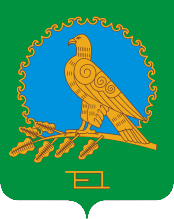               АДМИНИСТРАЦИЯСЕЛЬСКОГО ПОСЕЛЕНИЯТРУНТАИШЕВСКИЙ СЕЛЬСОВЕТМУНИЦИПАЛЬНОГО РАЙОНААЛЬШЕЕВСКИЙ РАЙОНРЕСПУБЛИКИ БАШКОРТОСТАН(ТРУНТАИШЕВСКИЙ СЕЛЬСОВЕТАЛЬШЕЕВСКОГО  РАЙОНАРЕСПУБЛИКИ БАШКОРТОСТАН)№№ ппНаименоваение объектаУчетный номер (кадастровый или инвентарный номер)Адрес имущественного объектаХарактеристика объектаХарактеристика объектаХарактеристика объектаХарактеристика объектаОбременение№№ ппНаименоваение объектаУчетный номер (кадастровый или инвентарный номер)Адрес имущественного объектаЭтажность (при наличии)Общая площадь, кв.мПротяжённость, м (при наличии)Объём, куб. м.(при наличии)Обременение№№ ппНаименоваение объектаУчетный номер (кадастровый или инвентарный номер)Адрес имущественного объектаЭтажность (при наличии)Общая площадь, кв.мПротяжённость, м (при наличии)Объём, куб. м.(при наличии)Обременение1234567891Здание врачебной амбулатории Республика Башкортостан, р-н Альшеевский,  с.Трунтаишево, ул.Центральная 3а1445,5Сельское  поселение   Трунтаишевский сельсовет муниципального района Альшеевский район Республики Башкортостан